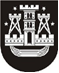 KLAIPĖDOS MIESTO SAVIVALDYBĖS TARYBASPRENDIMASDĖL Klaipėdos miesto savivaldybės tarybos 2017 m. kovo 30 d. sprendimo Nr. T2-69 „Dėl klaipėdos miesto savivaldybės vietinės reikšmės kelių sąrašo patvirtinimo“ pakeitimo2017 m. liepos 27 d. Nr. T2-174KlaipėdaVadovaudamasi Lietuvos Respublikos vietos savivaldos įstatymo 18 straipsnio 1 dalimi ir Lietuvos Respublikos kelių įstatymo 6 straipsnio 4 punktu, Klaipėdos miesto savivaldybės taryba nusprendžia:1. Pakeisti Klaipėdos miesto savivaldybės tarybos 2017 m. kovo 30 d. sprendimo Nr. T2-69 „Dėl Klaipėdos miesto savivaldybės vietinės reikšmės kelių sąrašo patvirtinimo“ priedą:1.1. papildyti eilutę, kurioje nurodytas kelio numeris LM0637, ir ją išdėstyti taip:1.2. papildyti eilutę, kurioje nurodytas kelio numeris LM0638, ir ją išdėstyti taip:1.3. papildyti eilutę, kurioje nurodytas kelio numeris LM0640, ir ją išdėstyti taip:1.4. papildyti eilutę, kurioje nurodytas kelio numeris LM1159, ir ją išdėstyti taip:1.5. papildyti eilutę, kurioje nurodytas kelio numeris LM1418, ir ją išdėstyti taip:1.6. pakeisti eilutę, kurioje nurodytas kelio numeris LM2159, ir ją išdėstyti taip:1.7. pripažinti netekusiomis galios eilutes, kuriose nurodyti kelių numeriai LM0795 ir LM0796;1.8. pakeisti paskutinę eilutę ir ją išdėstyti taip:2. Skelbti šį sprendimą Teisės aktų registre ir Klaipėdos miesto savivaldybės interneto svetainėje.„LM0637Pravažiuojamasis kelias šalia Žardupės g. 1AK*139139“;„LM0638Įvažiuojamasis kelias į Žardupės g. 25AK*381381“;„LM0640Įvažiuojamasis kelias į Žardupės g. 1K*104104“;„LM1159Pravažiuojamasis kelias prie Šilutės pl. 33K*278278“;„LM1418Pravažiuojamasis kelias tarp Molo g. ir Molo g. 32K*135135“;„LM2159Ievų g.Ievų g.1108G*535535“;„Iš viso kelių ilgis, metrais:3714017522318611557410560481326“.Savivaldybės merasVytautas Grubliauskas